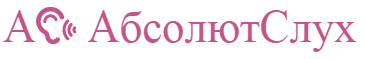 ООО "ЛАДА"
Компания с полным наименованием "ОБЩЕСТВО С ОГРАНИЧЕННОЙ ОТВЕТСТВЕННОСТЬЮ "ЛАДА"" зарегистрирована 10.04.2013 в регионе ОБЛАСТЬ ИРКУТСКАЯ по юридическому адресу: 664043, ОБЛАСТЬ ИРКУТСКАЯ, ГОРОД ИРКУТСК, УЛИЦА ВОРОНЕЖСКАЯ, ДОМ 8.

Реквизиты:

ОГРН: 1133850014540
Дата присвоения ОГРН: 10.04.2013
ИНН: 3812147500
КПП: 381201001
Организационно-правовая форма (ОПФ): ОБЩЕСТВА С ОГРАНИЧЕННОЙ ОТВЕТСТВЕННОСТЬЮ
Полное наименование юридического лица: ОБЩЕСТВО С ОГРАНИЧЕННОЙ ОТВЕТСТВЕННОСТЬЮ "ЛАДА"
Сокращенное наименование юридического лица: ООО "ЛАДА"
Регион: ОБЛАСТЬ ИРКУТСКАЯ
Юридический адрес: 664043, ОБЛАСТЬ ИРКУТСКАЯ, ГОРОД ИРКУТСК, УЛИЦА ВОРОНЕЖСКАЯ, ДОМ 8
Регистратор: МЕЖРАЙОННАЯ ИНСПЕКЦИЯ ФЕДЕРАЛЬНОЙ НАЛОГОВОЙ СЛУЖБЫ № 17 ПО ИРКУТСКОЙ ОБЛАСТИ, ,664007, ИРКУТСКАЯ ОБЛ,, ИРКУТСК Г,, СОВЕТСКАЯ УЛ, Д 55,,
Регистрационный номер в ПФР: 048006080860
Дата регистрации в ПФР: 16.04.2013
Наименование территориального органа Пенсионного фонда Российской Федерации: УПРАВЛЕНИЕ ПЕНСИОННОГО ФОНДА РОССИЙСКОЙ ФЕДЕРАЦИИ В СВЕРДЛОВСКОМ РАЙОНЕ Г.ИРКУТСКА
Регистрационный номер в ФСС: 380120672038011
Дата регистрации в ФСС: 12.04.2013
Наименование исполнительного органа Фонда социального страхования Российской Федерации: ФИЛИАЛ №1 ГОСУДАРСТВЕННОГО УЧРЕЖДЕНИЯ - ИРКУТСКОГО РЕГИОНАЛЬНОГО ОТДЕЛЕНИЯ ФОНДА СОЦИАЛЬНОГО СТРАХОВАНИЯ РОССИЙСКОЙ ФЕДЕРАЦИИ